9.B ČjMoji milí deváťáci, opět vás zdravím a musím vás pochválit. Tentokrát jste mi všichni měli poslat rozbor souvětí a většina tak učinila. Kdo neposlal, nesplnil!V  závěrečném hodnocení budu vycházet z toho, jak jste se v tomto období snažili/nesnažili, zda jste odevzdávali/neodevzdávali zadané úkoly jak jste spolupracovali.Mnozí pracujete velmi pěkně, mám z vás radost. Vím, že to pro nikoho není jednoduché, ale i snaha se cení -----------------------------------------------------------------------------------------------------------------Zde souvětí ke kontrole: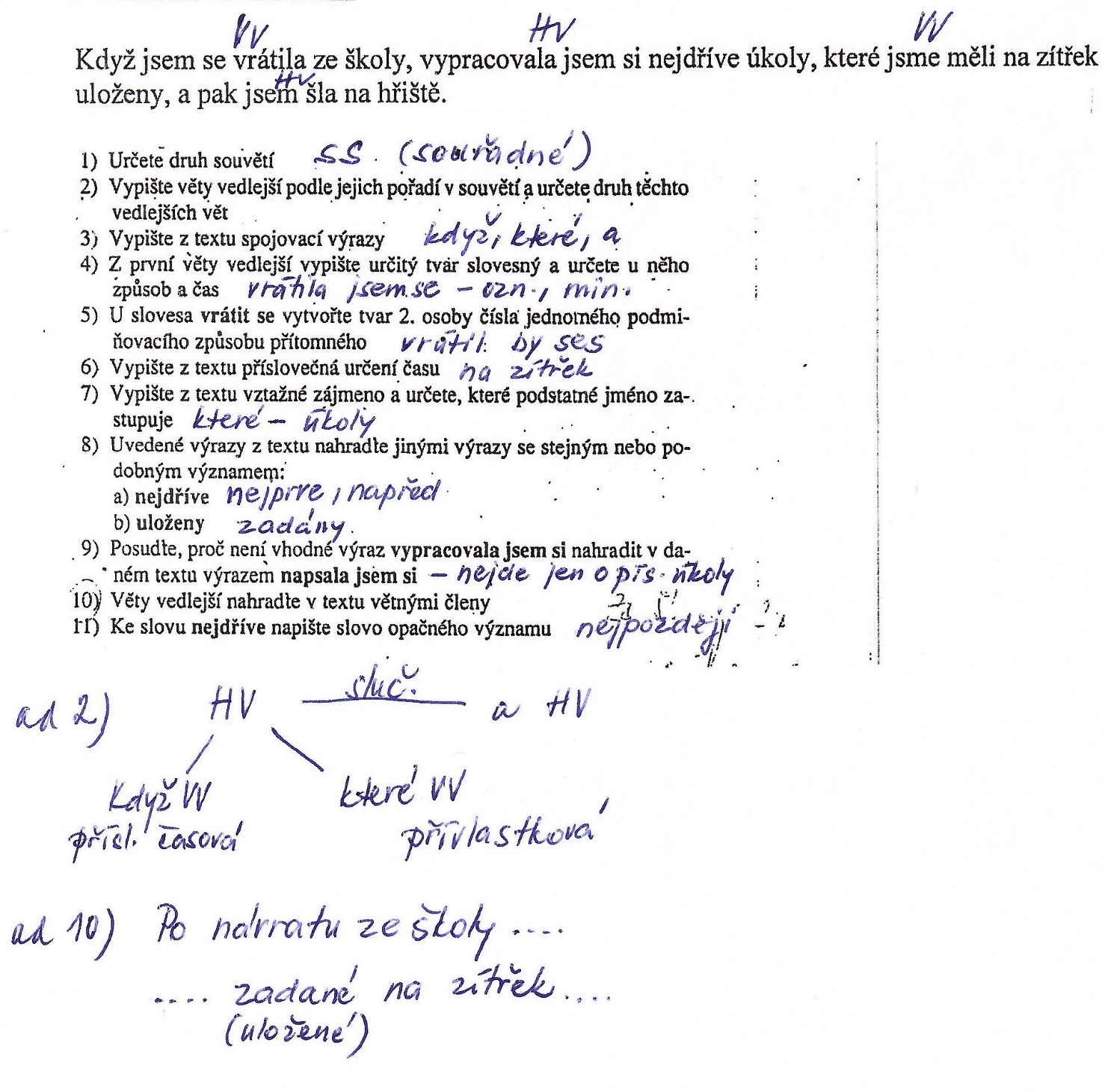 V tomto odkazu si procvičte pořekadla a přísloví – bývají pravidelně v přijímačkách. Když nebudete vědět, pracujte s internetem.-----------------------------------------------------------------------------------------------------------------Cizí slova a jejich česká synonyma – opět procvičujte, je to jednoduché, všechno znáte A tady posílám cvičení na pravopis, abyste nezapomněli psát bez chyb!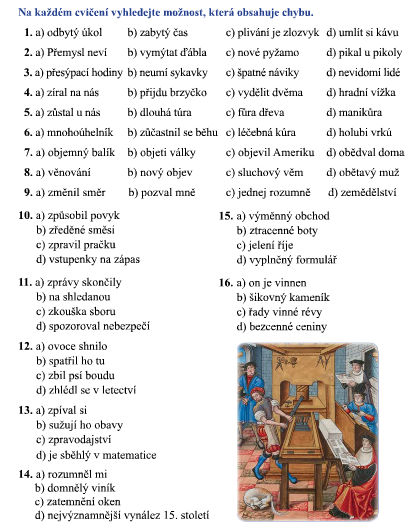 Tento PL mi prosím do pátku všichni pošlete!LiteraturaZvlášť přikládám prezentaci o Josefu Škvoreckém – projděte si ji, udělejte si stručný zápis do literárních sešitů, na jejím konci je odkaz na zfilmované dílo Tankový prapor – podívejte se.-----------------------------------------------------------------------------------------------------------------Pro přijímačkáře k procvičení – jazykové pojmy-----------------------------------------------------------------------------------------------------------------Mějte se pěkně a pilně pracujte!AL